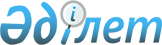 Орман қоры жерлерінің жекелеген учаскелерін басқа санаттағы жерлерге ауыстыру туралыҚазақстан Республикасы Үкіметінің 2022 жылғы 1 қыркүйектегі № 634 қаулысы. Орман қоры жерлерінің жекелеген учаскелерін басқа санаттағы жерлерге ауыстыру туралы
      Қазақстан Республикасы Жер кодексiнің 130-бабына және Қазақстан Республикасы Орман кодексiнің 51-бабына сәйкес Қазақстан Республикасының Үкiметi ҚАУЛЫ ЕТЕДI:
      1. Осы қаулыға қосымшаға сәйкес "Павлодар облысының жер қойнауын пайдалану, қоршаған орта және су ресурстары басқармасы" мемлекеттік мекемесінің "Павлодар орман және жануарлар әлемін қорғау жөніндегі мекемесі" коммуналдық мемлекеттік мекемесінің (бұдан әрі – мекеме) орман қоры жерлері санатынан жалпы алаңы 9,87 гектар жер учаскелерi өнеркәсіп, көлік, байланыс жерлері, ғарыш қызметі, қорғаныс, ұлттық қауіпсіздік мұқтаждықтарына арналған және ауыл шаруашылығына арналмаған өзге де жерлер санатына ауыстырылсын.
      2. Павлодар облысының әкімі Қазақстан Республикасының заңнамасында белгіленген тәртіппен осы қаулының 1-тармағында көрсетілген жер учаскелерінің "Қызылорда – Павлодар – Успенка – РФ шекарасы" республикалық маңызы бар автомобиль жолының  – 1381 километрін (Ертіс өзені арқылы көпір) салу үшін "Қазақстан Республикасы Индустрия және инфрақұрылымдық даму министрлігінің Автомобиль жолдары комитеті" республикалық мемлекеттік мекемесіне (бұдан әрі – Комитет) берілуін қамтамасыз етсін.  
      3. Комитет Қазақстан Республикасының қолданыстағы заңнамасына сәйкес орман алқаптарын орман шаруашылығын жүргізумен байланысты емес мақсаттарда пайдалану үшін оларды алып қоюдан туындаған орман шаруашылығы өндірісінің шығасыларын республикалық бюджет кірісіне өтесін және алынған сүректі мекеменің теңгеріміне бере отырып, алаңды тазарту жөнінде шаралар қабылдасын.
      4. Осы қаулы қол қойылған күнiнен бастап қолданысқа енгiзiледi.  Орман қоры жерлері санатынан өнеркәсiп, көлiк, байланыс жерлері, ғарыш қызметі, қорғаныс, ұлттық қауіпсіздік мұқтаждықтарына арналған және ауыл шаруашылығына арналмаған өзге де жерлер санатына ауыстырылатын жерлердің экспликациясы 
					© 2012. Қазақстан Республикасы Әділет министрлігінің «Қазақстан Республикасының Заңнама және құқықтық ақпарат институты» ШЖҚ РМК
				
      Қазақстан РеспубликасыныңПремьер-Министрі

Ә. Смайылов
Қазақстан Республикасы
Үкіметінің
2022 жылғы 1 қыркүйектегі
№ 634 қаулысына
қосымша
Жер пайдаланушының атауы
жалпы алаңы,
гектар
оның ішінде:
оның ішінде:
Жер пайдаланушының атауы
жалпы алаңы,
гектар
орман
көмкерген
орман көмкермеген
(басқа да жерлер)
1
2
3
4
"Павлодар облысының жер қойнауын пайдалану, қоршаған орта және су ресурстары басқармасы" мемлекеттік мекемесінің "Павлодар орман және жануарлар әлемін қорғау жөніндегі мекемесі" коммуналдық мемлекеттік мекемесі    
9,87
4,57
5,3
Барлығы:
9,87
4,57
5,3